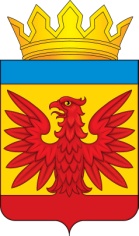 АДМИНИСТРАЦИЯ НЕМЕЦКОГО НАЦИОНАЛЬНОГО РАЙОНААЛТАЙСКОГО КРАЯПОСТАНОВЛЕНИЕ« 03 » декабря 2018 года № 453                                                                     с. Гальбштадт В целях повышения эффективности, результативности осуществления закупок товаров, работ, услуг для обеспечения муниципальных нужд ПОСТАНОВЛЯЮ:1. Установить, что муниципальные заказчики, муниципальные бюджетные, автономные учреждения, муниципальные унитарные предприятия, иные юридические лица, осуществляющие закупки товаров, работ, услуг в соответствии с требованиями Федерального закона от 05.04.2013 N 44-ФЗ "О контрактной системе в сфере закупок товаров, работ, услуг для обеспечения государственных и муниципальных нужд" (далее - ФЗ N 44-ФЗ), при заключении договоров (муниципальных контрактов) на поставку товаров, выполнение работ, оказание услуг для обеспечения муниципальных нужд вправе предусматривать авансовые платежи:1.1. В размере до 100 процентов суммы договора (муниципального контракта), но не более лимитов бюджетных обязательств, доведенных на соответствующий финансовый год, - по договорам (муниципальным контрактам) об оказании услуг связи, подписке на печатные издания и их приобретении, обучении на курсах повышения квалификации, участии в научных, методических, научно-практических и иных конференциях, проведении государственной экспертизы проектной документации и результатов инженерных изысканий, проведении проверки достоверности определения сметной стоимости объектов капитального строительства, проведении общегородских мероприятий (олимпиад, конкурсов, соревнований, коллегий, совещаний, знаменательных дат, социальных молодежных программ), на приобретение авиа- и железнодорожных билетов, билетов для проезда городским и пригородным транспортом и путевок на санаторно-курортное лечение, а также путевок в летние оздоровительные лагеря для отдыха детей работников бюджетной сферы, по договорам обязательного страхования гражданской ответственности владельцев транспортных средств;1.2. В размере до 30 процентов суммы договора (муниципального контракта), но не более 30 процентов лимитов бюджетных обязательств, доведенных на соответствующий финансовый год, - по остальным договорам (муниципальным контрактам), за исключением указанных в п. 2, 3 настоящего постановления, если иное не предусмотрено нормативными правовыми актами.2. Установить, что по договорам (муниципальным контрактам) о выполнении работ по строительству, реконструкции и капитальному ремонту объектов капитального строительства муниципальной собственности, если иное не предусмотрено нормативными правовыми актами, муниципальные заказчики вправе предусматривать авансовые платежи:2.1. В размере до 30 процентов суммы договора (муниципального контракта), заключенного за счет средств бюджета города для выполнения работ на объектах, предусмотренных адресной инвестиционной программой;2.2. В размере до 10 процентов суммы договора (муниципального контракта), заключенного в рамках софинансирования за счет средств краевого бюджета, на выполнение работ по строительству, реконструкции, капитальному ремонту объектов капитального строительства, предназначенных для муниципальных нужд (нужд бюджетных учреждений);2.3. В размере до 90 процентов суммы договора (муниципального контракта), указанного в пп. 2.2 п. 2 настоящего постановления, по согласованию с главой района, при условии предоставления победителем определения поставщика (подрядчика, исполнителя), с которым заключается договор (муниципальный контракт), обеспечения исполнения договора (муниципального контракта) в соответствии с требованиями ФЗ N 44-ФЗ.3. Установить, что на подрядные работы по договору (муниципальному контракту), заключенному на капитальный и текущий ремонт автомобильных дорог общего пользования населенных пунктов, на капитальный и текущий ремонт дворовых территорий многоквартирных домов, проездов к дворовым территориям многоквартирных домов населенных пунктов, авансовые платежи не предусматриваются.4. В целях обеспечения защиты интересов заказчиков и повышения эффективности использования бюджетных средств при исполнении договоров (муниципальных контрактов) муниципальными заказчиками, муниципальными бюджетными, автономными учреждениями, муниципальными унитарными предприятиями, иными юридическими лицами, осуществляющими закупки товаров, работ, услуг для обеспечения муниципальных нужд в соответствии с требованиями ФЗ N 44-ФЗ:4.1. Включать в договор (муниципальный контракт) условия об обеспечении исполнения договора (муниципального контракта), об ответственности поставщика (подрядчика, исполнителя) в случае просрочки исполнения обязательств, предусмотренных контрактом, а также в иных случаях неисполнения или ненадлежащего исполнения обязательств, предусмотренных контрактом, в виде уплаты неустоек (штрафов, пеней) в соответствии с требованиями ФЗ N 44-ФЗ;4.2. Применять меры гражданско-правовой ответственности в отношении поставщиков (подрядчиков, исполнителей) за неисполнение или ненадлежащее исполнение обязательств, предусмотренных договором (муниципальным контрактом).5. Настоящее постановление обнародовать на официальном сайте Администрации Немецкого национального района Алтайского края http://www.admin-nnr.ru.6. Контроль за исполнением настоящего постановления возложить на председателя Комитета по финансам, налоговой и кредитной политике Немецкого национального района Алтайского края.Глава района                                                                                                           Э.В. ВинтерОб установлении авансовых платежей при заключении договора (муниципального контракта) на поставку товаров, выполнение работ, оказание услуг